Spring 2021 CDS Graduate Course CSI 500  Computational Science Tools Asynchronous online class, no scheduled meeting times 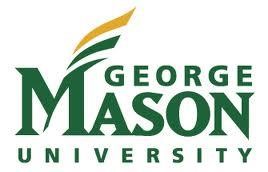 Syllabus Dr. Stephen L. Scott  sscotta@gmu.edu College of Science Department of Computational and Data Science Computational Social Science Program Office hours: by appointment Overview This course introduces computer skills and packages commonly used in quantitative scientific research.  The course includes materials from earlier versions of CSI 500, CSI 601, and CSI 602. This course is offered by Computational & Data Sciences, and may not be repeated for credit. Recommended Prerequisites: There are no formal prerequisites for this course.  Students are expected to have some basic familiarity with computing and mathematics at the level of college algebra.  However, online video discussions may include references to topics from calculus, vector and matrix algebra, and descriptive statistics, and will include examples of elementary computer programming.  Students without these prerequisites are absolutely welcome to enroll, as all the necessary mathematics and computer science topics will be introduced as needed and should not pose an impediment to completing the assignments successfully. Registration Restrictions:  Enrollment in the course is limited to students with a class of Advanced to Candidacy, Graduate, NonDegree or Senior Plus.  The course is available to Graduate, Non-Degree or Undergraduate level students, however, students in a Non-Degree Undergraduate degree may not enroll. Schedule Type: Online course for Spring 2021 Objective This course is designed to provide students with a basic facility in four popular software tools used in data analytics and academic research.  The tools are as follows: LaTex: a computer language used for publishing journal articles, technical reports, books, theses, and dissertations. Python: an object-oriented programming language widely used in industry and academia.  Python offers full-featured scientific computing environment using a clean, elegant syntax that is easy to learn. R: a computer language and statistical analysis environment based on the S-Plus language originally developed by AT&T.  R is widely used for statistical analysis, and also provides high quality mathematical graphing capabilities. NetLogo: an agent-based modeling environment used for simulation of complex systems ranging from biology, chemistry, mathematics, economics, network science, anthropology, and other disciplines. Course Organization The course will be presented as a series of online learning modules.  The course is very much "hands-on” and does not delve deeply into mathematical or computational theories.  Each module will cover some aspect of one of the four tools, and lectures will include several short hands-on demonstrations or exercises.  Students are strongly urged to complete the online exercises while viewing the video lectures to apply their knowledge of the tools.  In addition, students will be assigned a weekly lab containing problem sets derived from the lecture slides.  The course also includes a "capstone" module, in which students will combine results obtained from the four learning modules into a short 3-5 page technical article demonstrating proficiency in preparing a manuscript in a form appropriate for submission to a peer-reviewed professional journal. Course Grading The course has no midterm exam, no final exam, and no "pop-quiz" exams.  The course grade will be determined entirely based cumulative scores received on weekly lab assignments, each of which will contain approximately 3 to 5 problems derived from the video lectures for that week.  All assignments are equally weighted, however, some assignments may require more extensive analysis or software coding or combining interim results from previous lab worksheets.  Students should expect to spend about 1-2 hours to complete each worksheet. Assignments will be graded using the following criteria. Accuracy: is the assignment technically accurate?  Does it generate the correct results? Skill proficiency: did the assignment demonstrate an understanding of the techniques referenced in the homework? Style Guide conformance: for software code, does it express the solution clearly and with enough internal documentation or comments?  For PDF documents, do they have the proper formatting (margins, fonts, use of captions, etc.) Timeliness: Was the assignment submitted on time? Content: does the content of the submitted assignment address the problem or exercise posed in the homework? Completeness: did the assignment address all the problems / exercises posed in the homework? There are 15 lab worksheet assignments in the course.  Each assignment is weighted at 100 points for a maximum of 1500 points.  Semester grades will be determined as follows. Late homework policy Students are expected to complete assignments in a timely manner.  Worksheets should be uploaded to the BlackBoard course site by 11:59:59 pm Eastern time on the due date, typically late Sunday evening.  If you are unable to complete an assignment by the due date, please email me so we can discuss options. 	 Homework grading policy I will generally grade assignments within 24 to 48 hours of posting.  Students should expect to receive feedback on their homework assignments using the BlackBoard system.  In general, assignments will be graded on the basis of successful demonstration of proficiency in the assigned topics rather than computational elegance. Course Topics Topics to be addressed in weekly lab assignments include (but are not limited to) the following. LaTex Weekly Lab Assignments Install the MiKTex/TexStudio LaTex environment Use built-in LaTex document formatting templates Create document title, abstract, and hierarchical sections Create tables and figures Create references  Create citations and bibliography Use the online OverLeaf publication system Python Weekly Lab Assignments Install the Anaconda Python IDE Learn Python data types and built-in data structures Learn to write Python functions Learn basic Object-Oriented features of Python Learn to read and write data files and CSV files Learn how to use Python plots for data visualization Learn how to use Jupyter Notebooks for documenting and sharing analysis products R Weekly Lab Assignments Install R and RStudio environments Learn R data types and built-in data structures Learn to write R functions Learn R graphics for data visualization Learn R ggplot graphics for advanced data visualization NetLogo Weekly Lab Assignments Install the NetLogo environment Learn basic agent-based modeling (ABM) concepts Learn to create your own functions and reporters Learn to use ABMs to analyze complex systems Capstone Assignment Combine results from the four learning modules to prepare a technical paper in LaTex including title, abstract, sections, tables, figures, references, citations, and bibliography Install a LaTex template from a professional journal (Association for Computing Machinery) onto an OverLeaf online publishing personal account Combine results from the four learning modules to populate a LaTex paper using the Association for Computing Machinery (ACM) publication template format Academic Honesty and Collaboration The integrity of the University community is affected by the individual choices made by each of us.  GMU has an Honor Code with clear guidelines regarding academic integrity.  Three principles to follow at all times are that: (1) all work submitted be your own; (2) when using the work or ideas of others, including fellow students, give full credit through accurate citations; and (3) if you are uncertain about the ground rules on a particular assignment, ask for clarification.  No grade is important enough to justify academic misconduct. Disability Statement If you have a documented learning disability or other condition that may affect academic performance you should: 1) make sure this documentation is on file with the Office of Disability Services (SUB I, Rm. 222; 703-993-2474; http://www.gmu.edu/student/drc ) to determine the accommodations you need; and 2) talk with me to discuss your accommodation needs. Title IX Statement As a faculty member, I am designated as a "Responsible Employee", and must report all disclosures of sexual assault, interpersonal violence, and stalking to Mason's Title IX Coordinator per University Policy 1202.  If you wish to speak with someone confidentially, please contact one of Mason's confidential resources such as Student Support and Advocacy Center (SSAC) at 703-380-1434, or Counseling and Psychological Services (CAPS) at 703-993-2380.  You may also seek assistance from Mason's Title IX Coordinator by calling 703-993-8730 or emailing titleix@gmu.edu . GMU Library Resources The GMU library includes a number of helpful resources.  Here are some examples and points of contact.  Feel free to make use of these GMU resources if and as needed during the semester. Technical Librarians Margaret Lam, Physical Sciences & STEM Data Librarian Debby Kermer, Data Services Research Consultant They can assist with the following topics. Learn R:  	 	https://infoguides.gmu.edu/learn_r Python for Data:  	https://infoguides.gmu.edu/learn_python Working with Data:  	https://infoguides.gmu.edu/data-work Theresa Calcagno, IT & Engineering Librarian, can provide guidance on the following topics: identify and select appropriate publication/presentation venues prepare a publication proposal prepare a paper for publication/presentation survive the peer review process identify and avoid ethical issues related to publication and copyright Textbooks and Resources The course has no required textbooks.  However, there are several recommended references listed below and students are highly encouraged to obtain these resources for the course.  In addition, we will be reading several journal papers from the literature on the socioeconomics of diffusion of innovation. Diffusion of Innovation Resources Our semester project will involve an extended study of E. M. Rogers' Diffusion of Innovation theory.  Here are some references on this domain; selected journal papers will be assigned as required readings in the first 2 weeks of class, although interested students may optionally read the book for additional depth.  Note that Rogers' book has gone through five editions since its original publication in 1962; the citation below is for the 5th edition.  However, the key concepts have remained consistent so any edition will be satisfactory. The following are suggested readings, however, students may substitute other articles from the peerreviewed literature on Diffusion of Innovation if desired. Rogers, E. M. (2010). Diffusion of Innovations. Simon and Schuster. Robertson, T. S. (1967). The process of innovation and the diffusion of innovation. The Journal of Marketing, 14-19. Rogers, E. M. (1976). New product adoption and diffusion. Journal of Consumer Research, 2(4), 290-301.  Rogers, E. M., Medina, U. E., Rivera, M. A., & Wiley, C. J. (2005). Complex adaptive systems and the diffusion of innovations. The Innovation Journal: The Public Sector Innovation Journal, 10(3), 1-26. LaTex Resources Quick Reference https://www.nyu.edu/projects/beber/files/Chang_LaTeX_sheet.pdf  Online References Oetiker, T., Partl, H., Hyna, I., & Schlegl, E. (2016). The not so short introduction to LATEX 2ε. https://tobi.oetiker.ch/lshort/lshort.pdf  Krishnan, E., Ed.  (2003).  LATEX Tutorials: A Primer.  https://www.tug.org/twg/mactex/tutorials/ltxprimer-1.0.pdf  Trade Books Lamport, L. (1994). LATEX: a document preparation system: user's guide and reference manual. AddisonWesley. Kopka, H., & Daly, P. W. (2003). Guide to LATEX. Pearson Education. Abrahams, P.W., Berry, K. and Hargreaves, K.A. (1992).  TeX for the Impatient.  Addison-Wesley. Python Resources Quick Reference https://s3.amazonaws.com/assets.datacamp.com/blog_assets/PythonForDataScience.pdf  http://www.cogsci.rpi.edu/~destem/igd/python_cheat_sheet.pdf  Online References 	 Downey, A. (2012). Think Python. O'Reilly Media, Inc.   Available as a free PDF download at http://greenteapress.com/wp/think-python/ .  Make sure you obtain the 2nd edition for Python 3.x, not the 1st edition for Python 2.x. http://docs.python.org contains additional documentation at the Python website. Trade Publications Lutz, M. and Asher, D. (2007) Learning Python, 3rd Edition. O'Reilly & Associates. Zelle, J. (2016).  Python Programming: Introduction to Computer Science.  Franklin, Beedle and Associates Inc. R Resources Quick Reference https://cran.r-project.org/doc/contrib/Short-refcard.pdf  https://www.rstudio.com/wp-content/uploads/2016/10/r-cheat-sheet-3.pdf  https://www.rstudio.com/wp-content/uploads/2015/03/ggplot2-cheatsheet.pdf  Online References An Introduction to R.  Notes on R: A Programming Environment for Data Analysis and Graphics Version 3.4.3 (2017-11-30) https://cran.r-project.org/doc/manuals/r-release/R-intro.pdf  Haschke, P. (2013).  Introduction to R.  University of Rochester. http://www.sas.rochester.edu/psc/thestarlab/help/rcourse/R-Course.pdf  Kabocoff, R.  (2017).  Quick-R.  https://www.statmethods.net/index.html  Trade Books Dalgaard, P. (2008). Introductory statistics with R. Springer Science & Business Media. Kabacoff, R. (2011). R in Action.  Manning Press. NetLogo Resources Quick Reference http://luis.izqui.org/resources/NetLogo-6-0-QuickGuide.pdf  Online References Scott, S., and Koehler, M.  (2013) A Field Guide to NetLogo.  https://s3.amazonaws.com/complexityexplorer/ABMwithNetLogo/Field+Guide+to+NetLogo+v14netlogoExtension-index_02.pdf (Note: covers versions up to 5.x - minor compatibility issues for 6.x) OpenABM tutorials and references.  https://www.openabm.org/page/modeling-tutorials  Trade Books Wilensky, U., & Rand, W. (2015). An introduction to agent-based modeling: modeling natural, social, and engineered complex systems with NetLogo. MIT Press.  Railsback, S. F., & Grimm, V. (2011). Agent-based and individual-based modeling: a practical introduction. Princeton University Press. Required Software Students are expected to download and install the following tools and packages.  Version numbers are the most recent versions available and the ones we'll be using in class.  Although not recommended, you may install other versions at your own discretion. In order to use LaTex, students will need to download an implementation of the Tex libraries.  There are several free implementations available; for this course, we will be using MiKTeX implementation at https://miktex.org/download .  Choose the version appropriate for your operating system (Windows, Mac OS, etc.) In addition, we will be using TexStudio 2.12.22, which is available as a free download for a variety of platforms.  See the website at https://www.texstudio.org/ . Choose the version appropriate for your operating system (Windows, Mac OS, etc.) We will be using Python 3.8, which is available as a free download for a variety of platforms (Windows, MAC OS, Linux).  However, students are strongly encouraged to use the Anaconda scientific distribution, which contains a set of pre-installed scientific and engineering software libraries.  Anaconda downloads for various platforms are available at https://www.anaconda.com/products/individual ; be sure to download the Community Edition free version as there is no need to pay for a commercial license for this course.  Use the “Anaconda for Windows” installer for Windows systems, and use the “Anaconda for MacOS” installer for Mac systems.  The course will be taught using the built-in Spyder editor and Integrated Development Environment (IDE), so students using alternative Python installations or code editors will be responsible for resolving any library compatibility issues. We will be using NetLogo 6.2.0, available at https://ccl.northwestern.edu/netlogo/download.shtml  We will be using R 4.0.3 - available at https://cloud.r-project.org/  We will also be using RStudio Desktop 1.4.1103 (Note: download RStudio Desktop free open source edition, NOT the desktop commercial, commercial server, or commercial server PRO editions) available at https://www.rstudio.com/products/rstudio/download/  Students are expected to provide their own computing resources to complete assignments.  GMU has several computing labs available if you need access to computing platforms.   Inclement Weather Policy As this is an online class and there are no scheduled meeting times, students are expected to complete assignments and keep up with the course content even in the event of weather emergency conditions resulting in the closure of the GMU Fairfax campus.  In the event of extraordinary circumstances, other class options may be provided; check the website at www.gmu.edu for updates and also check the class Blackboard site for announcements and updates. Pandemic Response Policy In the event of extraordinary circumstances related to the Covid-19 Pandemic, other class options may be provided; check the website at www.gmu.edu for updates and also check the class Blackboard site for announcements and updates.  The plan is to continue with online instruction, however, in the event that GMU is required to suspend operations, we will follow the guidance of local, state, and federal health authorities. Office Hours via Zoom This course is offered entirely as an online course, so we will not be meeting physically in a classroom setting.  In order to provide an option for one-on-one interaction or small group discussions, I have established a GMU Zoom account for virtual meetings, and I generally make time available on Friday afternoons for office hours. If you would like to set up an office hour discussion, send an email to my GMU faculty account (sscotta@gmu.edu) by Thursday, and I will log into the virtual office for Friday between the hours of 1pm and 2pm.  Note that student participation is welcomed, but attendance is not required and participation in office hours is not part of the grading expectations.   To access virtual office hours, log on using one of the following Zoom options: Meeting ID:  288 159 3065 Meeting Web Link: https://gmu.zoom.us/j/2881593065 Emails I will be checking my GMU email regularly, so if you have questions or comments, send email to my faculty email account (sscotta@gmu.edu).  Note that per GMU university policy and compliance with federal FERPA student privacy regulations, I can only respond to student emails from a GMU email address, i.e., an address ending in @gmu.edu.  Please do not send emails originating from other mail providers such as your workplace or third-party email systems such as Gmail or HotMail. Course Outline The following schedule shows the topics to be presented.  Some variation in presentation schedule may occur, however. Students are encouraged to visit the class Blackboard website frequently for the latest updates and announcements.  Note the due date for weekly lab assignments: these should be submitted to the online BlackBoard system by the date and time specified, using the file format(s) specified in the worksheet problem sets.  Worksheets that require software source code should be formatted according to the guidelines listed at the end of this syllabus. Source Code Formatting Conventions For assignments involving creation of computer source code, the following conventions will be expected. LaTex conventions LaTex source code should include the following comment block at the beginning of each source code file. % filename: name_of_file.tex %  % description: description of what this file is supposed to do % % your name % your class (CSI 500) % date % assignment number % % anything else important for me know when grading your assignment %  % any use of 3rd party code or libraries should be properly cited % You are encouraged to add comments to your LaTex source code to document key sections or features, such as the following example shows. % ================================================================= % this is the section where we provide a review of the literature %  % ================================================================= /section{Background and Literature Review} Python conventions Python source code should include the following comment block at the beginning of each source code file. # filename: file_name.py # # description: what is this code supposed to do # # your name # your class: CSI 500 # date # assignment number # # anything else important for me know when grading your assignment # # any use of 3rd party code or libraries must be properly cited Python classes and functions (which we'll cover in lectures) should be documented as such. # # function name # function description (what is this function supposed to do) # def myfunc():  	code here  	code here # # class name # class description (what is this class supposed to do) # class myclass():  	code here  	code here R conventions R source code should include the following comment block at the beginning of each source code file. # filename: file_name.R # # description: what is this code supposed to do # # your name # your class: CSI 500 # date # assignment number # # anything else important for me know when grading your assignment # # any use of 3rd party code or libraries must be properly cited R functions should be documented as follows. # # function name # function description (what is this function supposed to do) # function myfunc( params ) {  	code here  	code here } R data structures important to your code should be similarly documented. # # sale.data # this is the data frame for simulated random sales data # sales.data = data.frame(yr=2000:2014,qty=rnorm(15,1000,100))  NetLogo conventions NetLogo source code should include the following comment block at the beginning of each source code file.  Note that in NetLogo, you will be submitting a complete model package file (*.nlogo), and not just the source code - we'll cover this later in class lectures. ; filename: file_name.nlogo ; ; description: what is this code supposed to do ; ; your name ; your class: CSI 500 ; date ; assignment number ; ; anything else important for me know when grading your assignment ; ; any use of 3rd party code or libraries must be properly cited  NetLogo procedures and reporters should be documented as follows. ; procedure name ; ; description of what the procedure does ; to procedure-name[ optional-param ]  	code here end ; reporter name ; ; description of what the reporter does ; to reporter-name [ optional-param ]  	code here  	report return-value end Cumulative Score  from Weekly Lab Assignments Semester Grade 1350 to 1500 A 1200 to 1349 B 1050 to 1199 C 900 to 1049 D Below 900 F Week Module Topics Lab Worksheet Assignment Due Date (posted to BlackBoard by 11:59:59 EST) Number points 1 LaTex LaTex Basics, Articles, Reports LaTex Worksheet #1 1/31/2021 100 2 LaTex Tables, Equations, Bibliographies LaTex Worksheet #2 2/7/2021 100 3 LaTex Table on Contents, Table of Tables, Table of Figures, Fonts LaTex Worksheet #3 2/14/2021 100 4 Python Python basics, variables, expressions, strings, lists, formatted printing Python Worksheet #1 2/21/2021 100 5 Python tuples, dictionaries, functions, recursion Python Worksheet #2 2/28/2021 100 6 Python read/write data and CSV files, Objects and classes, Objects and inheritance Python Worksheet #3 3/7/2021 100 7 Python Matplotlib graphing, NetworkX graphs, Python applications,  Jupyter Notebooks Python Worksheet #4 3/14/2021 100 8 R Intro to R, Intro to RStudio, variables, expressions, numbers, vectors, Objects, modes, attributes R Worksheet #1 3/21/2021 100 Week Module Topics Lab Worksheet Assignment Due Date (posted to BlackBoard by 11:59:59 EST) Number points 9 R Factors, Arrays and matrixes Lists and DataFrames, Read/write data files, R Worksheet #2 3/28/2021 100 10 R grouping, loops, conditional execution Functions, standard R graphics,  R Worksheet #3 4/4/2021 100 11 R enhanced ggplot R graphics, R applications R Worksheet #4 4/11/2021 100 12 NetLogo Intro to NetLogo, agent-based modeling NetLogo Worksheet #1 4/18/2021 100 13 NetLogo agents and attributes functions and reporters applying a simple social network model NetLogo Worksheet #2 4/25/2021 100 14 Capstone Journal paper formatting Background and bibliographic citations Methods, Discussion Capstone Worksheet #1 (will mostly include working on your final document) 5/2/2021 100 15 Capstone Findings, graphics and tables, conclusions, generating the bibliography, final PDF production Capstone Worksheet #2 (finalize your cameraready article using professional journal formatting standards) 5/9/2021 100 